1-Minute Balance ChallengeYouTube Video DemoThe object of this activity is to perform 5 different balance poses (1 per day) for 1 minute at a time. Try 3 different times per day with the same pose. Each day, after your balance practice, rate your balance in the chart below.As you balance, focus on your breathing and on finding your center of gravity.Day #Balance PoseBalance Rating1 = not so good 10 = perfectDAY 1CHAIR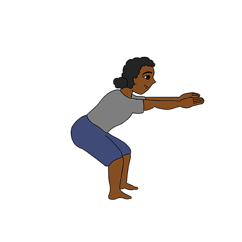 1  2  3  4  5  6  7  8  9  10DAY 2DOWN DOG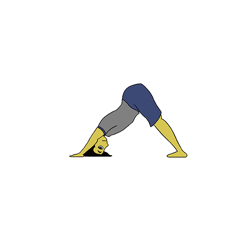 1  2  3  4  5  6  7  8  9  10DAY 3OWL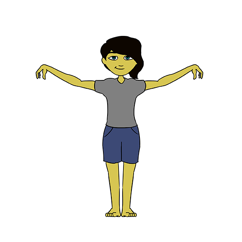 1  2  3  4  5  6  7  8  9  10DAY 4TALL MOUNTAIN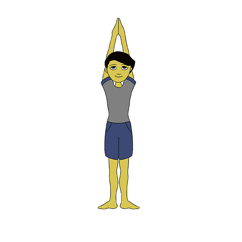 1  2  3  4  5  6  7  8  9  10DAY 5TREE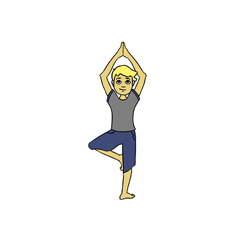 1  2  3  4  5  6  7  8  9  10